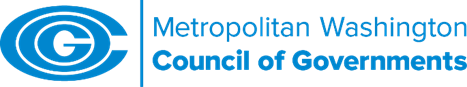 COG DBE PROGRAM STATEMENT FOR RECIPIENTS OF FTA SECTION 5310 ENHANCED MOBILTY FUNDINGDBE PROGRAM – 49 CFR PART 26COG has prepared this statement to help subrecipients comply with 49 CFR part 26, the U.S. Department of Transportation (DOT) DBE rule.  Any subrecipient that receives $250,000 or more in Federal Transit Administration (FTA) funds for planning, capital or operating assistance within a Federal Fiscal year (10/1 – 9/30) and will use the funds to award prime contracts and/or prime contractor will issue subcontracts, must submit a DBE program/plan. FTA funding from all sources, not only COG, must be considered.In any one of the following federal fiscal years (FY2019, FY2020, FY2021) is the amount of FTA funds that your agency will receive for planning, capital, or operating assistance (excluding transit vehicle purchases and in-house labor) $250,000 or more? _______ YES_______ NOIf yes, will the funds be used or were the funds used to award prime contracts and/or will prime contractor issue subcontracts?_______ YES_______ NO__________________________________                            __________________Signature of Person Completing Form			DateIf you answered YES to both questions above, you are required to submit a DBE Program Plan or agree to adopt COG’s DBE Program Policy which is available here.If you answered YES to both questions above, please choose one of the following two options to comply with this requirement and then complete the required action:______ [INSERT AGENCY’S NAME]’s DBE Plan is attached. Attach Plan.or______ [INSERT AGENCY’S NAME]’s elects to adopt COG’s DBE Program Policy. Sign below only if you are adopting our DBE Program Policy.[INSERT AGENCY’S NAME] agrees to comply with 49 CFR part 26 by adopting all aspects of COG’s DBE Program Policy.__________________________________                            __________________Signature of Authorizing Official				DateYou may obtain an electronic version of FTA’s DBE sample document, the DBE regulation themselves and other DOT guidance from DOT’s website: https://www.transportation.gov/civil-rights/disadvantaged-business-enterprise